ООО «Мегаполис-Снаб»Прайс-лист с НДС от 01.03.2022г.Адрес завода: 241524, Брянский р-н, с.Толмачево, ул. Трудовая,54(4832) 34-55-55, 30-55-55 (диспетчер), 30-55-50(факс)8-905-101-96-89e-mail: megapolis-snab@mail.ruПЕРЕМЫЧКИ ЖЕЛЕЗОБЕТОННЫЕ ДЛЯ ЗДАНИЙ С КИРПИЧНЫМИ 
СТЕНАМИ ГОСТ 948-84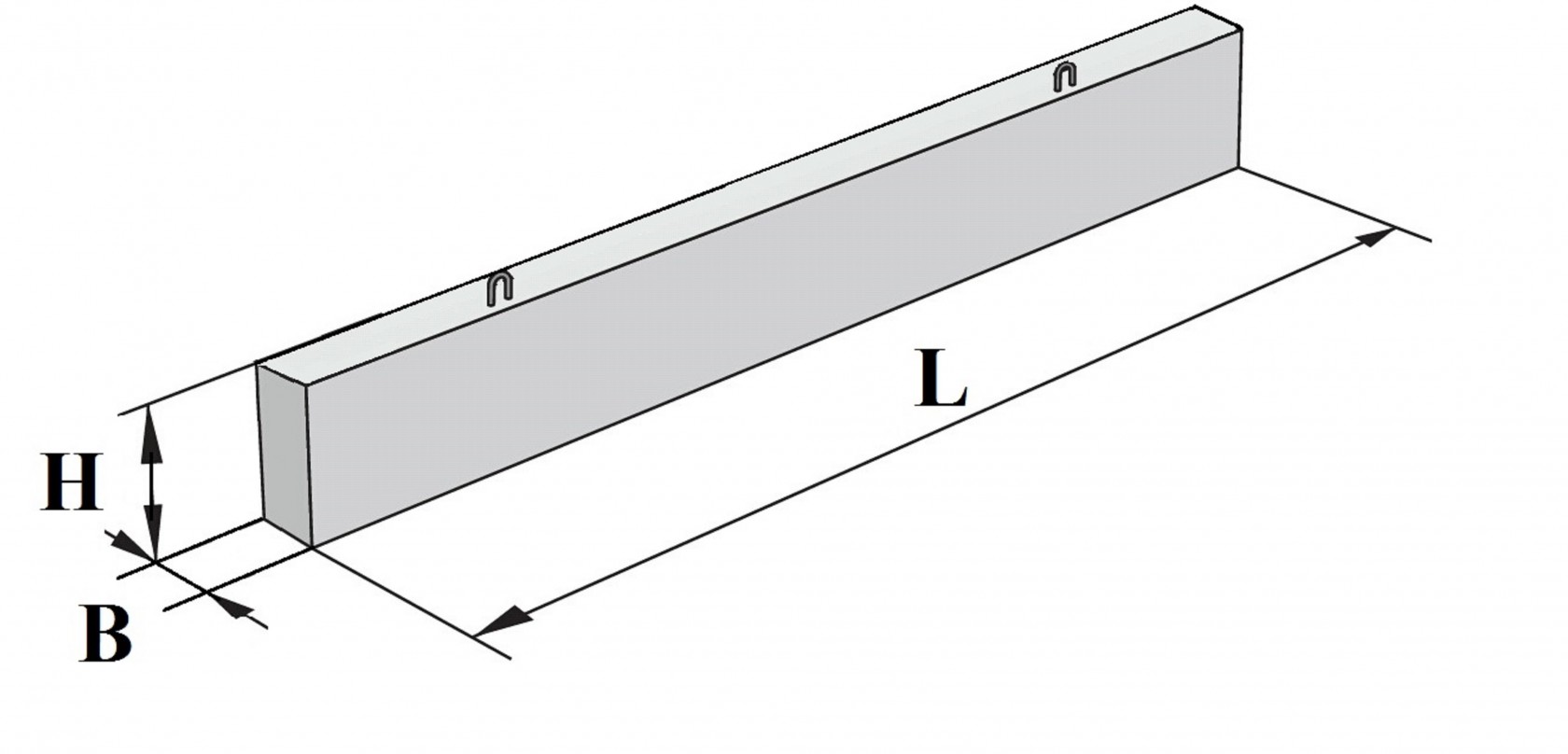 НаименованиеРазмеры, ммLхBхHВес, кгЦена за 1 шт. руб.(в т.ч. НДС)8 ПБ 10-1п1030х120х9028356,008 ПБ 10-3п1030х120х9028400,008 ПБ 13-1п1290х120х9035395,008 ПБ 13-1п ук L=11501150х120х9030373,008 ПБ 13-3п1290х120х9035480,008 ПБ 16-1п1550х120х9042478,008 ПБ 17-2п1680х120х9045565,008 ПБ 19-3п1940х120х9052578,009 ПБ 13-37п1290х120х19073948,009 ПБ 13-37п ук L=11501150х120х19070845,009 ПБ 16-37п1550х120х190881149,009 ПБ 18-37п1810х120х1901031433,009 ПБ 18-8п1810х120х190103869,009 ПБ 21-8п2070х120х1901181277,009 ПБ 22-3п2200х120х1901251369,009 ПБ 25-8п2460х120х1901401443,009 ПБ 26-4п2590х120х1901481602,009 ПБ 27-8п2720х120х1901551779,009 ПБ 29-4п2850х120х1901621789,009 ПБ 30-4п2980х120х1901701844,0010 ПБ 21-27п2070х250х1902462907,0010 ПБ 25-27п2460х250х1902924011,0010 ПБ 25-37п2460х250х1902924281,0010 ПБ 27-27п2720х250х1903224793,0010 ПБ 27-37п2720х250х1903226269,00